PRACOVNÍ LIST – SMĚROVÁ PŘÍSLOVCE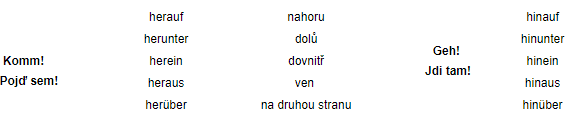 Českému příslovci tam odpovídá v němčině dort (na otázku kde?), označuje stálý stav a hin, dorthin (na otázku kam?), označuje pohyb: Er sitzt dort im Zimmer. Ich gehe auch dorthin.
Směrová příslovce  her a hin se váží ke slovesu a stávají se jeho odlučitelnou předponou, her označuje směr k mluvící osobě, hin označuje směr od mluvícího.Doplňte do textu správné směrové příslovce:Ich bin hier unten. Kommt zu mir _______ . (her)Wir stehen auf der anderen Seite. Kommen Sie ________ . (herüber)Fährst du in der Garage? Ja, ich fahre _______ . (hinein)Warum stehst du im Flur? Komm _________ .  (herein)Er fährt aus der Garage __________ . (herein)Ich komme gleich, gehen Sie in mein Büro _________ . (hinein)Přiřaďte k obrázkům: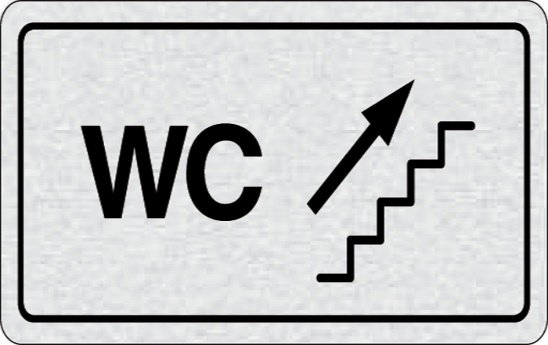 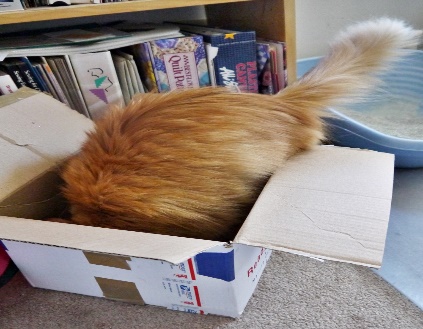 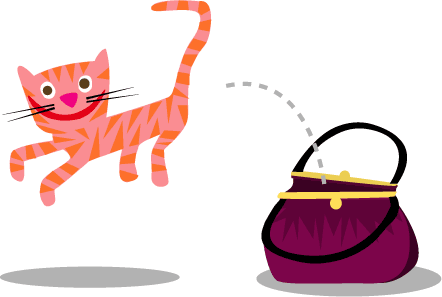 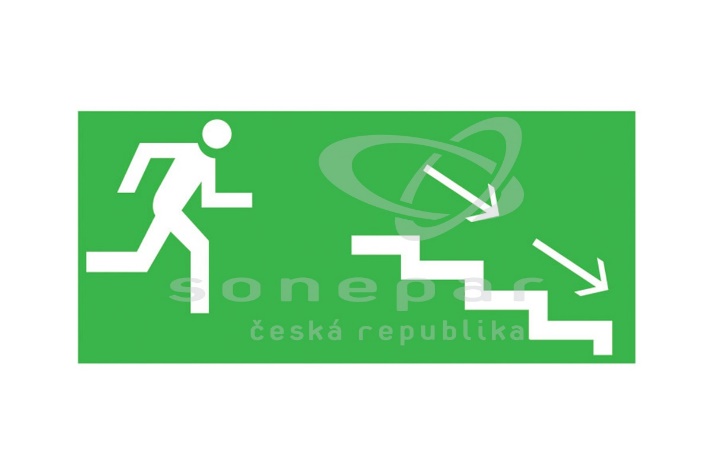 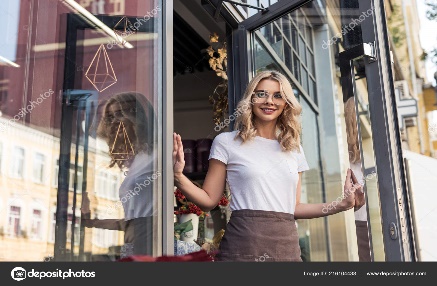 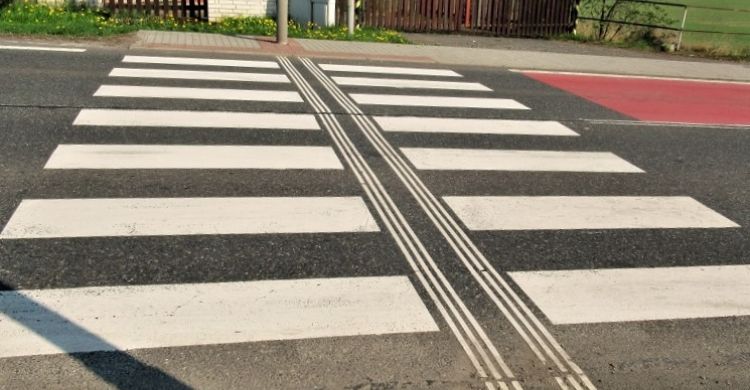 HINAUF, HINUNTER, HINEIN, HINAUS, HINÜBER, HINAUSPřeložte a doplňte: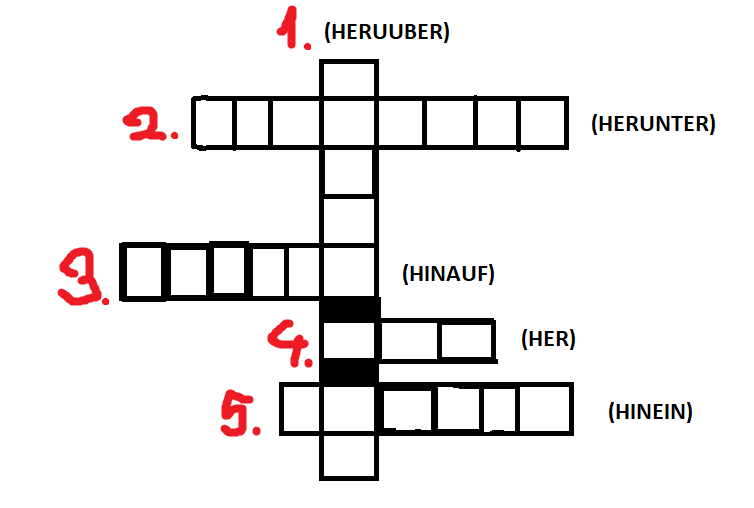 sem na druhou stranusem dolůtam nahorusemtam dovnitřPřeložte:Neslyším tě, pojď dolů.Aby ses tam dostal, přejdi na druhou stranu ulice a jdi doleva.Až ti skončí škola, běž okamžitě k doktorovi.Půjdeme zítra do té restaurace?Nestůj venku, pojď dovnitř.Kanceláře jsou nahoru po schodech a rovně.